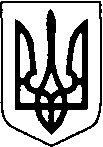               УКРАЇНАФІНАНСОВИЙ ВІДДІЛ МАР'ЯНІВСЬКОЇ СЕЛИЩНОЇ РАДИ45744, смт  Мар’янівка, вул. Незалежності, 26, код ЄДРПОУ 43973728,E-mail: finvid-maryanivka@ukr.net________________________________________________________________________________________ № ____________                        на №____________від____________                                                                         Виконавчий комітет                                                                         Мар’янівської селищної радиЗВІт ПРО ВИКОНАННЯ БЮДЖЕТУ СЕЛИЩНОЇ ТЕРИТОРІАЛЬНОЇ ГРОМАДИ ЗА  2022 РіК Доходи в сумі 77833985,40 тис. грн. (загальний фонд 73729649,21 грн., спеціальний фонд 4104336,19 грн.) по видатках в сумі 77197077,13 грн. (загальний  фонд 75507004,68 грн., спеціальний фонд 1690072,45 грн.), що додається. Ресурсний потенціал територіальної громади характеризується наявними джерелами, основними з яких виступають територіальні (просторові), земельні та фінансові ресурси. Спроможність громади вимірюється багатьма показниками та параметрами, однак фундаментальним компонентом її життєдіяльності  безумовно є фінансові можливості, які слід розглядати як один із надзвичайно важливих видів ресурсного забезпечення громади. Селищний бюджет на 2022 рік  розроблявся відповідно до Закону України «Про Державний бюджет України на 2022 рік», положень Бюджетного кодексу України, показників міжбюджетних трансфертів, очікуваних надходжень доходів відповідно до Податкового кодексу України.Виконання бюджету селищної територіальної громади у 2022 році відбувався в умовах сповільнення росту економіки країни у зв’язку з дією воєнного стану та ліквідації наслідків збройної агресії проти України, які передбачають встановлення обмеження трудової діяльності, що негативно впливає на глобальну економічну активність, зменшення обсягів торгівлі, споживчої активності населення, скорочення виробництва та інвестицій.  Мар’янівська ОТГ об’єднала 1 селищну і чотири сільських рад в яких увійшло 14 населених пунктів. Населення громади складає 9127 чоловік. Адміністративний центр знаходиться у смт. Марянівка. Всього активних платників по громаді  нараховується 2272 осіб з них: юридичні особи 67 ; фізичні 2205 платників.Найбільшими платниками податків територіальної громади є: ТОВ «Завод Горсталь», ФГ «Євгена  Шелепіни», ТзОВ «Волинь-Агроцентр», ТзОВ «Горохів-насіння», ПП «Агро-Експрес-Сервіс», ТзОВ «Агросвіт Волинь», ФОП «Смага Ярослав Євгенович», ФОП «Смага Тетяна Євгенівна», ФОП «Смага Євгеній Олександрович», ФОП «Доценко В.П.» та інші.В структурі доходів бюджету Мар’янівської громади основним бюджетоутворюючим джерелом надходжень традиційно залишається податок  на доходи фізичних осіб. Прогноз надходжень з податку на доходи фізичних осіб розраховано відповідно до єдиної ставки (18%) оподаткування доходів фізичних осіб, сталого підвищення мінімальної заробітної плати (січень-вересень 2022 року 6500 грн., жовтень-грудень 2022року 6700 грн.) та прожиткового мінімуму, подальшого зростання середньомісячної заробітної плати найманих працівників шляхом збільшення продуктивності праці й за рахунок легалізації виплати заробітної плати. Єдиний податок – це другий бюджетоутворюючий податок. Прогнозний обсяг єдиного податку на 2022 рік розраховано з урахуванням положень Податкового кодексу України, фактичних надходжень, кількості платників єдиного податку, враховуючи ставки для платників єдиного податку першої та другої груп у зв’язку зі зростанням мінімальної заробітної плати та прожиткового мінімуму для працездатних осіб.Розрахунок прогнозної суми земельного податку та орендної плати за землю на 2021-2023 роки проведено за підсумками фактичних надходжень за попередні роки, зміни обсягів укладених договорів оренди землі.- забезпечення ефективного і раціонального підходу до використання земельних ресурсів та комунального майна як засобу збільшення надходжень до селищного  бюджету;- організація своєчасного затвердження та перегляду ставок місцевих податків і зборів згідно з чинним законодавством.Дохідна частина бюджету об’єднаної територіальної громади на 2022 рік сформована в загальній сумі 75010,1 тис. грн., у тому числі 73380,1 тис. грн., складають доходи загального фонду, та 1630,0 тис. грн. – спеціального фонду.Обсяг надходжень доходів до бюджету селищної територіальної громади  за 2022 рік склав 25019,9тис.грн. при уточненому річному плані 24670,5 тис грн.,що становить 101,42%.- Податок на доходи розраховано у сумі  12881,0 тис. грн. надійшло до бюджету 13157,6 тис. грн., що становить 102,15%.- Акцизний податок з реалізації суб’єктами господарювання  роздрібної торгівлі підакцизних товарів розраховано у сумі 230,0 тис. грн., надійшло до бюджету 247,2 тис. грн.,що становить 107,48%.- Рентна плата розраховано у сумі 220тис. грн. , надійшло до бюджету 245,8 тис. грн. що становить 111,76.- Податок на майно  розраховано у сумі  5400,5 тис. грн. надійшло до бюджету 6020,5 тис. грн., що становить 111,48%.           - Земельний податок з юридичних осіб розраховано в сумі 700,0 тис. грн.,надійшло до бюджету 1000,4 тис. грн.,що становить 142,9%. - Орендна плата з юридичних осіб розраховано 2500,0 тис. грн.,надійшло до бюджету 2381,2 тис. грн.,що становить 95,25%. Невиконано план надходженьпо орендній платі за рахунок того що ФГ «Волиньагроком» змінило документина власність земельної ділянки і платить орендну плату на іншу громаду. Перезаключено договір оренди на земельну ділянку по ТзОВ «ВМК»,де змінено нормативно-грошову оцінку земельної ділянки і відповідно суму орендної плати.-Земельний податок з фізичних осіб розраховано в сумі 600,0 тис. грн.,надійшло до бюджету 639,7 тис. грн.,що становить 106,62%.-Орендна плата з фізичних осіб розраховано в сумі 85,0 тис. грн., надійшло до бюджету 50,9 тис. грн..,що становить 59,88%. Невиконано план надходжень поорендній платі за землю з фізичних осіб. Так як за окремими платниками існуєзаборгованість по орендній платі за землю.- Єдиний податок розраховано у сумі 5635,0 тис. грн, надійшло до бюджету 5042,3 тис. грн., що становить 89,48%. Невиконано план по доходах зокрема по єдиному податку з сільськогосподарських товаровиробників. Частина господарств заплатили цей податок у січні 2023року.- Неподаткові надходження розраховано у сумі 304,0 тис. грн., надійшло до бюджету 306,5 тис. грн., що становить 100,82%.- Надходження по спецфонду  розраховано у сумі 1630,0 тис. грн, надійшло до бюджету -4104,3 тис. грн., що становить 251,8%.  У доходах селищного бюджету враховані наступні види міжбюджетних трансфертів:з державного бюджету:- освітня субвенція з державного бюджету місцевим бюджетам –   надійшло до бюджету 30 544,4 тис. грн. - базова дотація – 17 602,3 тис. грн.з обласного бюджету:- Субвенція з місцевого бюджету на надання державної підтримки особам з особливими освітніми потребами за рахунок відповідної субвенції з державного бюджету - 46,8 тис.грн.- Інші субвенції з місцевого бюджету- 516,2 тис.грн.На фінансування передбачених у бюджеті видатків спрямовано коштів загального фонду в сумі 75507,0 тис. грн. гривень, спеціального фонду 1690,0 тис.грн.Забезпечена своєчасна  виплата  заробітної плати  працівникам  бюджетної сфери. Розрахунки за  енергоносії та комунальні послуги установами, що фінансуються з місцевих бюджету проводяться своєчасно.Із бюджету виділено кошти субвенція з бюджету селищної територіальної громади   (міжбюджетні трансферти іншим бюджетам)-2357.0 тис. грн.-63,6 тис.грн.-трудовому архіву  Горохівської міської ради на виконання Програми підтримки трудового архіву Горохівської міської ради на 2022-2025 роки -1440,2 тис.грн.-КНП "Горохівський ЦПМД" на виконання Програми підтримки КНП "Горохівський  центр первинної медико-санітарної допомоги на 2021-2022 роки"-56,0 тис.грн.-інклюзивно - ресурсному центу Горохівської міської ради на утримання дітей, які знаходяться на обліку ІРЦ.-386,0 тис. грн.- центру надання соціальних послуг Берестечківської міської ради на утримання підопічних (жителів Мар'янівської громади), які перебувають в стаціонарному відділенні для постійного проживання осіб-386,0 тис.грн.- 50,0 тис. грн на поліпшення матеріально-технічного забезпечення заходів, які організовує та проводить Волинський обласний військовий комісаріат територіальної оборони.- 233,0 тис. грн. для здійснення заходів, пов’язаних з обороною області та закупівлі захисного й іншого спорядження.          - 20,0 тис. грн. на придбання паливно-мастильних матеріалів, за зверненням головного управління національної поліції у Волинській області на реалізацію ПРОГРАМИ забезпечення особистої безпеки громадян, безпеки дорожнього руху та протидії злочинності на території Мар’янівської селищної ради на 2021-2022 роки передбачити  поліцейському  громади.         -49,0 тис. грн. за зверненням 6 прикордонного загону щодо виділення коштів для інженерного облаштування державного кордону та місць несення служби прикордонних нарядів.          - 50,0 тис. грн. на виконання листа Луцької районної військової адміністрації Волинської області на проведення ремонтних робіт в адміністративних приміщеннях в/ч А7059.    	-9,2 тис. грн для забезпечення програми «Дистанційне обслуговування місцевих бюджетів»  за рахунок коштів місцевого бюджету у вигляді субвенції державному бюджету.        У 2022 році було проведено роботи по капітальних видатках за рахунок коштів переданих з загального фонду до спеціального фонду (кошти передані)- 1102,3 тис. грн :-за кошти субвенції з державного бюджету місцевим бюджетам на здійснення заходів щодо соціально-економічного розвитку окремих територій (залишки субвенції, що утворились на 01.01.2022 року)-632,1 тис.грн.- іншої субвенції  з державного бюджету місцевим бюджетам, що спрямовано на капітальні видатки -409,3 тис.грн.-бюджету розвитку місцевих бюджетів (без урахування субвенцій з державного бюджету)-60,9 тис.грн.Кредиторська заборгованість по загальному  фонду станом на 01.01.2023 року  становить 256,6 тис. грн.Кредиторська заборгованість по спеціальному фонду на 01.01.2023 року  становить 8,8 тис. грн.. Додатки:Фінансова звітність:Баланс (форма №1дс);Звіт про фінансові результати (форма №2дс);Звіт про рух грошових коштів (форма №3дс);Звіт про власний капітал (форма №4дс).Бюджетна звітність:Форма № 7мб „Звіт про бюджетну заборгованість” (Спеціальний фонд);Форма № 7мб „Звіт про бюджетну заборгованість” (Загальний фонд);Форма № 7-1мб „Звіт про бюджетну заборгованість за окремими програмами”(Загальний фонд);Форма № 7-1мб „Звіт про бюджетну заборгованість за окремими програмами” (Спеціальний фонд);(2кмб Доходи) Звіт про виконання місцевих бюджетів;(2кмб Видатки) Звіт про виконання місцевих бюджетів;(2кмб Фінансування бюджету) Звіт про виконання місцевих бюджетів;(Форма №3кмб) Звіт про виконання бюджету розвитку місцевих бюджетів;(Зведена форма) Звіт про виконання місцевих бюджетів;(Дод.5 до Наказу 36) Інформація щодо довгострокових кредитів, наданих з місцевого бюджету, відображених на рахунках 2041-2049;(Дод.7 до Наказу 12) „Інформація про виконання захищенних видатків Місцевих бюджетів”;(Дод.8 до Наказу 12) „Звіт про використання коштів з резервного фонду”;(Дод.9 до Наказу 12) Звіт про надання та використання місцевими бюджетами дотацій та субвенцій, отриманих з державного бюджету;Станом на 01.01.2023 року залишок коштів по загальному фонду  становить 3490,4 тис. грн.Станом на 01.01.2023 року залишок коштів по спеціальному  фонду  становить 3923,3 тис. грн. Начальник фінансового відділу	                     		Катерина ПАВЛІК